Куда: Коммерческое предложение от 01.06.2020 г.Уважаемые господа!Компания «Новтрак» совместно с официальным дилером ООО "МаксКар" благодарит  Вас за интерес к нашей продукции и имеет честь представить ее Вам в виде коммерческого предложения.СПЕЦИФИКАЦИЯЧетырёхосный низкорамный полуприцеп-контейнеровоз
MEUSBURGER НОВТРАК SW- 454 типа goose-neck под 40-ка футовый контейнерПолуприцеп предназначен для эксплуатации с двухосным тягачом 4х2 на пневмоподвеске с высотой седельно-сцепного устройства не более 1100 мм.видео данного облегченного контейнеровоза на ютубе:https://youtu.be/GwSWD71vbWUскачать фото с сайта:https://www.maxcar54.ru/catalog/pritsepy-i-polupritsepy/konteynerovozy/4-kh-osnyy-konteynerovoz-meusburger-novtrak-pod-40-ku-/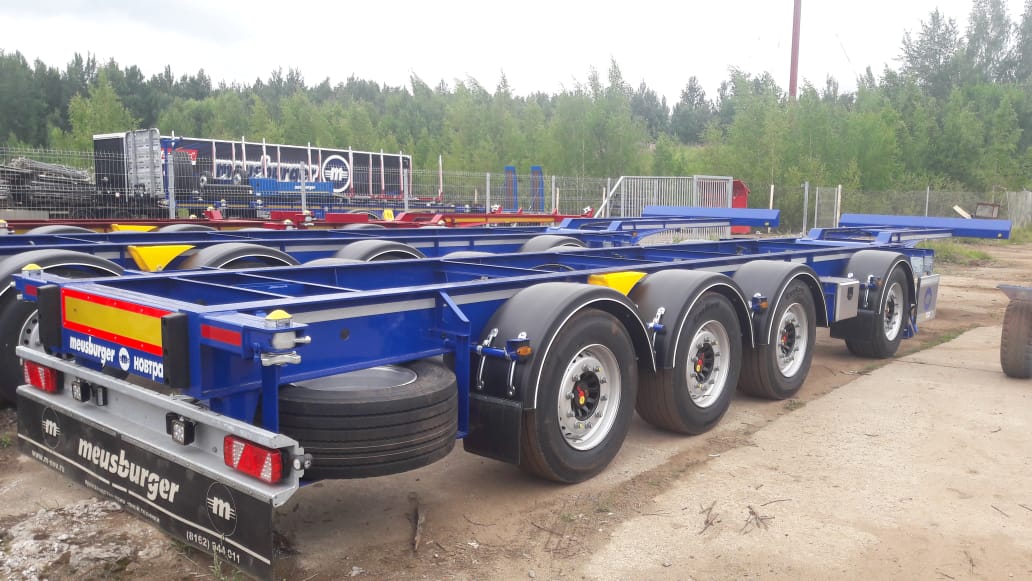 ОБЩИЕ СВЕДЕНИЯПолуприцеп предназначен для эксплуатации с двухосным тягачом 4х2 на пневмоподвеске с высотой седельно-сцепного устройства не более 1100 мм.Низкорамный полуприцеп-контейнеровоз модели SW-454 предназначен для перевозки следующих видов контейнеров: 1х40 футовый стандартный контейнер;1х40 футовый нестандартный контейнер (high-cube – высота до 2900 мм), имеющего паз в основании по ГОСТ 18477-79.категория транспортного средства                                  		     О4РАЗМЕРЫВЕСШАССИспециальная усиленная стальная конструкция из продольных лонжеронов и поперечных балок выполненная из высококачественной шведской стали;усиленная опорная плита с соединительным 2-х дюймовым шкворнем в соответствии с  Правилами ЕЭК ООН № 55.00 и расположенным согласно ISO 1726;две контейнерные балки JOST с двумя  контейнерными замками  на каждой;задний защитный брус в соответствии с Правилами ЕЭК ООН № 58.01;два боковых защитных приспособления в соответствии с Правилами ЕЭК ООН № 73.00 (широкий алюминиевый профиль с рекламой MEUSBURGER); 2 х 12 тонн переднее  опорное  устройство JOST/BPW с односторонним управлением справа;2 противооткатных упора с держателями;крылья Parlok над всеми колесами, пара брызговиков за третьей осью;корзина для крепления двух запасных колес, держатель для крепления двух запасных колес. ОСЕВОЙ АГРЕГАТ4 х 9 000 кг, пневмоподвеска, марки SAF Intradisk;1-я и 4-я ось подъемные (1-я ось принудительное управление, 4-я ось автоматическое управление);Либо1-я и 2-я ось подъемные (1-я ось принудительное управление, 2-я ось автоматическое управление);межосевое расстояние 2510/1360/1360;оснащение 2-й и 3-й оси датчиками ABS;дисковые тормозные механизмы;КОЛЕСА И ШИНЫ 9 колес (вкл 1 запасное) стальные диски 11,75 х 22,5;              шины 385/55 R22,5 (Cordiant).ТОРМОЗНАЯ СИСТЕМА WABCOпневматическая, двухпроводная с пневмоаппаратами;ЕBS – электронная антиблокировочная система;конфигурация ABS – 2S/2M;кран ручного управления пневмоподвеской;2 ресивера;тормозные камеры мембранного типа;стояночная тормозная система полуавтоматического типа с пружинными энергоаккумуляторами;комбинированный клапан растормаживания;две присоединительные пневматические головки;розетка ABS  по ISO7638;без соединительных кабелей с тягачом.ЭЛЕКТРООБОРУДОВАНИЕ ASPOECKрабочее напряжение 24 V;задние осветительные фонари диодные с интегрированным треугольным отражателем, вмонтированные в защитный брус;2 фонаря освещения номерного знака;8 габаритных боковых фонарей;2 передних габаритных фонаря;2 задних выносных габаритных фонаря, смонтированные на защитном брусе;2 х 7-полюсных штепсельных разъема;взрывобезопасное исполнение, полная изоляция разъемов;без соединительных кабелей с тягачом.ПОКРАСКАвсе стальные части перед покраской проходят дробеструйную обработку;все стальные части перед покраской обрабатываются  грунтом;боковая защита из анодированных алюминиевых профилей серебристого цвета;диски колес серого цвета;цвет шасси синий;цвет заднего защитного бруса серебристый.ДОПОЛНИТЕЛЬНОбрызговик на заднем брусе во всю ширину с рекламой MEUSBURGER (надпись по всей ширине брызговика);2 резиновых отбойника;две дополнительные фары рабочего освещения диодные (вмонтированные в задний защитный брус).Smart Board Wabco установленный в отдельном ящике.Условия поставки: с завода в Великом Новгороде, ул. Магистральная, 15.                                    Сроки поставки: в наличии, готов к отгрузке.Предложение действительно 5 рабочих дней!Условия оплаты   100 % предоплата, при оформлении в лизинг бронирование минимальным возвратным авансом.1 ед. 2019 г.в. (1-я и 4-я ось подъемная) 30 800 евро * 75,0000 (руб/евро) = 2 302 500 рублей с 20% НДС.1 ед. 2020 г.в. (1-я и 2-я ось подъемная + инструментальный ящик) 31 125 евро * 75,0000 (руб/евро) = 2 334 375 рублей Все в наличии с ПТС.Оплата в рублях по курсу ЦБ РФ на дату платежа. Цена указана с учетом НДС и утилизационного сбора.СертификацияПолуприцепы «НОВТРАК» сертифицированы Госстандартом РФ в соответствии с последними правилами ЕЭК ООН.ГарантияГарантийный срок на полуприцеп -  12 месяцев с момента продажи без ограничения пробега. Сервисное обслуживаниеГарантийное и послегарантийное техническое обслуживание производится на сервисной станции завода «НОВТРАК». По взаимному согласованию возможны другие варианты на станциях сервис-партнеров «Meusburger Новтрак».С уважением, Карнаков Вячеслав Владимирович директор ООО "МаксКар"8 (383) 233-32-538-913-752-39-768-913-477-09-39 (служебный)стоянка - г. Новосибирск, ул. Кубовая, 60.(карьер Мочище, ост. Объединение 4, автобаза "КатуньТранс") maxcar54@mail.ru www.maxcar54.ru наш канал на Ютубе:https://www.youtube.com/channel/UCIiFI5uro5xB8fkw0N0pyRg/videosнаша страница в интсаграмм: https://www.instagram.com/maxcar54ru/        габаритная длина             12 650 мм        габаритная ширина                2 500 мм        габаритная высота               1 345 мм        высота седельно-сцепного устройства               1 100 мм        колея               2 040 мм        масса полуприцепа в снаряженном состоянииок. 5 000 кг         масса перевозимого груза, не более    40 500 кг        полная масса полуприцепа, не более    47 000 кг        распределение полной массы полуприцепа по осям        на седельно-сцепное устройство, не более    11 000 кг        на тележку полуприцепа, не более    36 000 кг